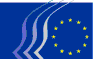 Evropský hospodářský a sociální výbor Cena EHSV pro občanskou společnostČestné prohlášení o vyloučení a kvalifikaciNíže podepsaný/podepsaná [jméno osoby podepisující tento formulář], jednající:Osoba nemusí prohlášení o vyloučení předkládat, jestliže již bylo předloženo v rámci jiného výběrového či zadávacího řízení EHSV, za předpokladu, že nedošlo ke změně situace a od data jeho vydání neuplynul více než jeden rok.V takovém případě níže podepsaná osoba prohlašuje, že totéž prohlášení o vyloučení již bylo předloženo v rámci předchozího řízení, a potvrzuje, že její situace se nijak nezměnila:Situace zakládající vyloučení osobySituace zakládající vyloučení fyzických nebo právnických osob oprávněných zastupovat právnickou osobu nebo majících v ní rozhodovací či řídící pravomoc a skutečného majiteleNetýká se fyzických osob. Je-li uchazečem fyzická osoba, následující část se vyškrtne.Situace zakládající vyloučení fyzických nebo právnických osob, které neomezeně ručí za závazky právnické osobyDůvody pro odmítnutí v tomto výběrovém řízeníNápravná opatřeníJestliže bylo učiněno prohlášení, podle něhož se osoba nachází v některé z výše uvedených situací zakládajících důvody pro její vyloučení, musí být uvedeno, jaká opatření k nápravě takové situace učinila, a tím prokázána její důvěryhodnost. Může se jednat např. o technická, organizační a personální opatření, jež mají zamezit trvání této situace, nebo o náhradu škody či úhradu pokuty, daní nebo příspěvků na sociální zabezpečení. Příslušné písemné doklady, které přijetí nápravných opatření prokazují, musí být přiloženy k tomuto prohlášení. Netýká se případů uvedených pod písmenem d) tohoto prohlášení.Doklady na vyžádáníNíže podepsaná osoba musí na žádost veřejného zadavatele a v jím stanovené lhůtě předložit informace o fyzických nebo právnických osobách, které jsou členem správního, řídícího nebo dozorčího orgánu daného subjektu nebo jsou oprávněny ji zastupovat či v ní mají rozhodovací či řídící pravomoc, včetně právnických a fyzických osob ve vlastnické a řídicí struktuře a skutečných majitelů. Rovněž musí předložit následující doklady vztahující se k ní samotné a k fyzickým či právnickým osobám, jejichž způsobilosti hodlá využít, nebo k subdodavateli, a k fyzickým či právnickým osobám, které neomezeně ručí za její závazky:U situací popsaných pod písmeny a), c), d), f), g) a h) je nutné předložit aktuální výpis z trestního rejstříku, nebo – v případě jeho neexistence – aktuální rovnocenný doklad, jejž vydal soudní nebo správní orgán země, v níž má daná osoba své sídlo či bydliště, a z něhož vyplývá, že jsou tyto požadavky splněny. U situace popsané pod písmenem b) je nutné předložit aktuální osvědčení vydaná příslušnými orgány dotyčného státu. Tyto doklady musejí prokazovat zaplacení veškerých daní a poplatků a příspěvků na sociální zabezpečení, které je osoba povinna platit, mimo jiné například DPH, daně z příjmu fyzických osob, daně z příjmu právnických osob a příspěvků na sociální zabezpečení. Není-li některý z výše popsaných dokumentů v dotyčné zemi vydáván, lze jej nahradit přísežným prohlášením učiněným u justičního orgánu nebo notáře, nebo – pokud neexistuje – čestným prohlášením učiněným u správního orgánu nebo příslušné profesní organizace země, v níž má daná osoba své sídlo či bydliště.Doklady, které již byly předloženy v rámci jiného výběrového či zadávacího řízení EHSV, není třeba předkládat. Datum vystavení těchto dokladů nesmí být starší než jeden rok před datem žádosti veřejného zadavatele o jejich předložení a musí být k danému datu platné. Níže podepsaná osoba prohlašuje, že písemné doklady již byly předloženy v rámci předchozího řízení, a potvrzuje, že situace osoby se nijak nezměnila. Kvalifikační kritéria Doklady k provedení výběruNíže podepsaná osoba prohlašuje, že výše uvedená osoba je na vyžádání schopna neprodleně předložit nezbytné podklady a dokumenty, jež jsou vyjmenované v příslušných kapitolách pravidel výběrového řízení a jež nejsou k dispozici v elektronické podobě.Doklady, které již byly předloženy v rámci jiného výběrového či zadávacího řízení EHSV, není třeba předkládat. Datum vystavení těchto dokladů nesmí být starší než jeden rok před datem žádosti veřejného zadavatele o jejich předložení a musí být k danému datu platné. Níže podepsaná osoba prohlašuje, že písemné doklady již byly předloženy v rámci předchozího řízení, a potvrzuje, že situace osoby se nijak nezměnila.Výše uvedená osoba může být v tomto výběrovém řízení odmítnuta a mohou jí být uloženy správní sankce (vyloučení nebo finanční pokuta), pokud se některé z prohlášení nebo informací učiněných či poskytnutých v rámci plnění podmínek účasti v tomto řízení ukáží jako nepravdivé.Celé jméno	Datum	Podpis(pouze u fyzických osob) svým jménem(pouze u právnických osob) jménem níže uvedené právnické osoby: Číslo OP / cestovního pasu:(dále jen „osoba“)Celý oficiální název:Oficiální právní forma:Zákonné identifikační číslo:Úplná oficiální adresa:Identifikační číslo pro účely DPH:(dále jen „osoba“)Datum prohlášeníPředchozí řízení prohlašuje, že výše uvedená osoba se nachází v následujících situacích:ANONEv úpadku nebo v úpadkovém nebo likvidačním řízení, její majetek spravuje likvidátor nebo soud, uzavřela se svými věřiteli dohodu o vyrovnání, její obchodní činnost je pozastavena nebo je ve srovnatelné situaci vyplývající z podobných řízení podle unijních nebo vnitrostátních právních předpisůbylo vydáno pravomocné soudní nebo konečné správní rozhodnutí podle platných právních předpisů, které konstatuje, že osoba porušila své povinnosti týkající se placení daní nebo příspěvků na sociální zabezpečeníbylo vydáno pravomocné soudní nebo konečné správní rozhodnutí, podle něhož se dopustila vážného profesního pochybení tím, že porušila platné právní předpisy či etické zásady platné v oboru, v němž působí, případně tím, že se dopustila protiprávního jednání, jež má dopad na její profesní důvěryhodnost, pokud takové jednání vykazuje známky úmyslu nebo hrubé nedbalosti, zejména, nikoliv však výlučně, následujícího jednání:zkreslování, ať už úmyslného, či z nedbalosti, informací nezbytných k ověření neexistence důvodů pro vyloučení, k ověření splnění kvalifikačních kritérií nebo požadovaných v rámci realizace veřejné zakázky nebo plnění smlouvyuzavření dohody s jinými osobami s cílem narušit hospodářskou soutěž porušení práv duševního vlastnictví pokusu o ovlivnění rozhodnutí veřejného zadavatele během zadávacího řízení pokusu získat důvěrné informace, jež by ji neoprávněně zvýhodnily v zadávacím řízení bylo vydáno pravomocné soudní rozhodnutí, podle něhož je osoba vinna z následujících činů:podvodu ve smyslu článku 3 směrnice (EU) 2017/1371 a článku 1 Úmluvy o ochraně finančních zájmů Evropských společenství, vypracované aktem Rady ze dne 26. července 1995korupce, jak je vymezena v čl. 4 odst. 2 směrnice (EU) 2017/1371 a článku 3 Úmluvy o boji proti korupci úředníků Evropských společenství nebo členských států Evropské unie, vypracované aktem Rady ze dne 26. května 1997, a jednání uvedeného v čl. 2 odst. 1 rámcového rozhodnutí Rady 2003/568/SVV, jakož i korupce, jak je vymezena v platných právních předpisechjednání souvisejícího se zločinným spolčením, jak je vymezeno v článku 2 rámcového rozhodnutí Rady 2008/841/SVVpraní peněz nebo financování terorismu, ve smyslu čl. 1 odst. 3, 4 a 5 směrnice Evropského parlamentu a Rady (EU) 2015/849teroristických trestných činů, jak jsou vymezeny v článku 1 rámcového rozhodnutí Rady 2002/475/SVV, nebo trestných činů spojených s teroristickými činnostmi, jak jsou vymezeny v článku 3 uvedeného rámcového rozhodnutí, anebo návodu, pomoci či účastenství při jejich spáchání nebo pokusu o ně, jak jsou vymezeny v článku 4 uvedeného rámcového rozhodnutídětské práce a jiných trestných činů souvisejících s obchodováním s lidmi podle článku 2 směrnice Evropského parlamentu a Rady 2011/36/EUpři realizaci veřejné zakázky nebo plnění smlouvy financované z rozpočtu Unie se dopustila závažných pochybení, jež vedla k předčasnému ukončení této veřejné zakázky, vymáhání náhrady škod nebo jiným smluvním sankcím nebo která byla zjištěna při kontrolách, auditech či šetřeních provedených veřejným zadavatelem, Evropským úřadem pro boj proti podvodům (OLAF) nebo Účetním dvorem bylo vydáno pravomocné soudní nebo konečné správní rozhodnutí, podle něhož se osoba dopustila nesrovnalostí ve smyslu čl. 1 odst. 2 nařízení Rady (ES, Euratom) č. 2988/95bylo vydáno pravomocné soudní nebo konečné správní rozhodnutí, podle něhož osoba vytvořila subjekt v jiné jurisdikci s cílem obejít fiskální, sociální nebo jakékoli jiné právní povinnosti v jurisdikci, pod kterou spadá její sídlo, správní ústředí nebo hlavní místo podnikání(pouze u právnických osob) bylo vydáno pravomocné soudní nebo konečné správní rozhodnutí, podle něhož byla právnická osoba vytvořena s cílem uvedeným pod písmenem g)v případech uvedených výše pod písmeny c) až h) se na osobu vztahuje či vztahují:fakta zjištěná při auditech nebo vyšetřování Úřadu evropského veřejného žalobce, jakmile bude zřízen, Účetního dvora, úřadu OLAF nebo útvaru interního auditu nebo při jakékoli jiné prověrce, auditu či kontrole prováděných na pokyn schvalující osoby orgánu EU, evropského úřadu nebo agentury či instituce EU;správní rozhodnutí, jež nejsou konečná, která mohou zahrnovat disciplinární opatření přijatá příslušným orgánem dohledu odpovědným za ověřování dodržování zásad profesní etiky; fakta uvedená v rozhodnutích subjektů či osob pověřených úkoly souvisejícími s plněním rozpočtu EU;informace předávané členskými státy vynakládajícími finanční prostředky Unie;rozhodnutí Komise týkající se porušení právních předpisů Unie v oblasti hospodářské soutěže nebo rozhodnutí příslušného vnitrostátního orgánu týkající se porušení právních předpisů v oblasti hospodářské soutěže na úrovni Unie nebo členského státu neborozhodnutí o vyloučení vydané schvalující osobou orgánu EU, evropského úřadu nebo agentury či instituce EU. prohlašuje, že fyzická nebo právnická osoba, která je členem správního, řídícího nebo dozorčího orgánu výše uvedené právnické osoby nebo která je oprávněná výše uvedenou právnickou osobu zastupovat, má v ní rozhodovací či řídící pravomoc (to zahrnuje např. ředitele, členy řídících a dozorčích orgánů a případy, kdy jedna fyzická nebo právnická osoba drží většinový podíl), případně skutečný majitel (jak je vymezen v čl. 3 bodě 6 směrnice (EU) 2015/849), se nachází v následujících situacích: ANONENepoužije seSituace uvedená výše pod písmenem c) (vážné profesní pochybení)Situace uvedená výše pod písmenem d) (podvod, korupce nebo jiný trestný čin)Situace uvedená výše pod písmenem e) (závažné pochybení při realizaci zakázky)Situace uvedená výše pod písmenem f) (nesrovnalost)Situace uvedená výše pod písmenem g) (vytvoření subjektu s cílem obejít právní povinnosti)Situace uvedená výše pod písmenem h) (subjekt vytvořený s cílem obejít právní povinnosti) prohlašuje, že fyzická nebo právnická osoba, která neomezeně ručí za závazky výše uvedené právnické osoby, se nachází v následujících situacích: ANONENepoužije seSituace uvedená výše pod písmenem a) (úpadek)Situace uvedená výše pod písmenem b) (porušení povinnosti placení daní nebo příspěvků na sociální zabezpečení)prohlašuje, že výše uvedená osoba:ANONEByla zapojena do přípravy pravidel pro udělení ocenění v rámci tohoto výběrového řízení a tato skutečnost znamená narušení zásady rovného zacházení, včetně narušení soutěže mezi účastníky, které nelze napravit jiným způsobem. DokumentPředchozí řízeníVložte tolik řádků, kolik je potřeba.prohlašuje, že výše uvedená osoba splňuje příslušná kvalifikační kritéria uvedená v pravidlech výběrového řízení:ANONENepoužije seSplňuje příslušná kvalifikační kritéria pro uchazeče uvedená v odstavci 3.1 pravidel výběrového řízení.DokumentPředchozí řízeníVložte tolik řádků, kolik je potřeba.